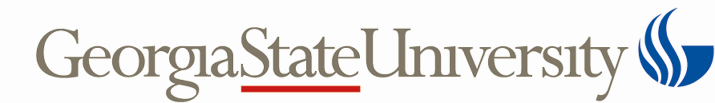 Position Review FormPosition Action Requested (Please “x”)Department Recommendation (optional):		Recommended by HR As:I.	Organization Chart for the PositionPlease submit the following:					Title of Supervisor's II.	Position Summary (for New Position) or Summary of Change (for Existing Position)Describe specifically why you want to create this position or how the duties of this position have changed in terms of job responsibilities (e.g., supervisory responsibility, level of decision-making, exercising judgment and degree of independence). III.	Essential Duties/Responsibilities List the essential duties performed as a regular part of the job.  Group related duties together in a sentence or paragraph. After listing specific duties, estimate the percentage of time required to perform each in the right column. The total percentage of time required to perform all of duties listed should equal 100%.  											100%IV.	Contacts and CommunicationsV.	Supervisory ResponsibilitiesCheck the item below that best describes the position’s level of supervisory responsibilitiesVI.	Independent Action/JudgmentTo what extent is independent action or judgment typically required in this position?  Check the item below that best describes the position’s level of responsibility.VII.	Budget ResponsibilitiesCheck the item(s) below which best describe this position’s budgetary responsibilities.VIII.	Consequence of ErrorsDescribe the consequence of errors or the risks involved from decisions made or action taken by this position.IX.	Confidential/Sensitive InformationDoes this position have responsibility of dealing with information that would ordinarily be considered sensitive, privileged, or confidential?   No   Yes (Please describe below) X.	Working EnvironmentCheck the one box that best describes this position’s work environmentXI.	Work Experience/Educational BackgroundPlease complete Section A or Section B.  Published MHSs can be found at the following link:http://www2.gsu.edu/~wwwhre/class&comp/mhsgeneralinfo.htm	A. 						Or	B. Indicate below the level of work experience you think may be required for this position.  This information will be used to develop the MHS for this position.Indicate below the level of education you think may be required for this position.  This information will be used to develop the MHS for this position.Specify any areas of training, content expertise, and/or licensure/certification ordinarily expected of a competitive candidate.Additional Information If this is a reclassification request for an incumbent, please complete the “Position Review Form Supplement” (PRFS).  The supplement is to be submitted with this PRF.College or Division:  College or Division:  College or Division:  College or Division:  College or Division:  College or Division:  College or Division:  HR Position #: (Leave blank if new position)HR Position #: (Leave blank if new position)Department/Unit Name:  Department/Unit Name:  Department/Unit Name:  Department/Unit Name:  Department/Unit Name:  Department/Unit Name:  Department/Unit Name:  Department/Unit Name:  Department/Unit Name:  Fulltime Weekly Equivalent (FTE): Fulltime Weekly Equivalent (FTE): Fulltime Weekly Equivalent (FTE): FLSA:(Leave blank if new position)FLSA:(Leave blank if new position)FLSA:(Leave blank if new position)FLSA:(Leave blank if new position)ExemptFulltime Weekly Equivalent (FTE): Fulltime Weekly Equivalent (FTE): Fulltime Weekly Equivalent (FTE): FLSA:(Leave blank if new position)FLSA:(Leave blank if new position)FLSA:(Leave blank if new position)FLSA:(Leave blank if new position)Non-ExemptDept Budget #:  Dept Budget #:  Dept Budget #:  Dept Budget #:  Budget Speedtype:  Budget Speedtype:  Budget Speedtype:  Budget Speedtype:  Budget Speedtype:  Funding Source: (Please “x” one)Grant/Sponsored FundsGrant/Sponsored FundsGrant/Sponsored FundsClassify a new positionReview a vacant position.  Name & Job Title of Last Incumbent:Review a position with an incumbent. Name & Job Title of Incumbent:  Other (e.g. Update Only, FLSA Review, Demotion, Market Analysis, etc.)Please describe:Title & BCATPaygrade orBand/Zone:FLSA StatusNon-ExemptNon-ExemptNon-ExemptNon-ExemptNon-ExemptNon-ExemptNon-ExemptNon-ExemptNon-ExemptNon-ExemptNon-ExemptFLSA StatusExemptExemptExemptExemptExemptExemptExemptExemptExemptExemptExemptEffective Date  If ImplementedMoMoMoDayDayYearEarliest Effective Date:Earliest Effective Date:Earliest Effective Date:MoDayDayDayYearFor HR Use Only  For HR Use Only  Classification and Compensation Reviewer:Classification and Compensation Reviewer:Classification and Compensation Reviewer:Classification and Compensation Reviewer:Classification and Compensation Reviewer:Classification and Compensation Reviewer:Classification and Compensation Reviewer:Date:Date:Date:Date:Date:Date:APPROVALSAPPROVALSAPPROVALSAPPROVALSAPPROVALSPRINT & SIGN NAME:PRINT & SIGN NAME:PRINT & SIGN NAME:PRINT & SIGN NAME:PRINT & SIGN NAME:PRINT & SIGN NAME:PRINT & SIGN NAME:Phone DateDatePrimary Contact Person(Person to whom questions & recommendation should be directed)Primary Contact Person(Person to whom questions & recommendation should be directed)Primary Contact Person(Person to whom questions & recommendation should be directed)Primary Contact Person(Person to whom questions & recommendation should be directed)Primary Contact Person(Person to whom questions & recommendation should be directed)Primary Contact Person(Person to whom questions & recommendation should be directed)Primary Contact Person(Person to whom questions & recommendation should be directed)Primary Contact Person(Person to whom questions & recommendation should be directed)Primary Contact Person(Person to whom questions & recommendation should be directed)Primary Contact Person(Person to whom questions & recommendation should be directed)Authorizing Official (Person with authority to finalize or implement action & commit funding)Authorizing Official (Person with authority to finalize or implement action & commit funding)Authorizing Official (Person with authority to finalize or implement action & commit funding)Authorizing Official (Person with authority to finalize or implement action & commit funding)Authorizing Official (Person with authority to finalize or implement action & commit funding)Authorizing Official (Person with authority to finalize or implement action & commit funding)Authorizing Official (Person with authority to finalize or implement action & commit funding)Authorizing Official (Person with authority to finalize or implement action & commit funding)Authorizing Official (Person with authority to finalize or implement action & commit funding)Authorizing Official (Person with authority to finalize or implement action & commit funding)HRAC Rep or Organization Rep (Authorized Signatory as required for the College or Division):HRAC Rep or Organization Rep (Authorized Signatory as required for the College or Division):HRAC Rep or Organization Rep (Authorized Signatory as required for the College or Division):HRAC Rep or Organization Rep (Authorized Signatory as required for the College or Division):HRAC Rep or Organization Rep (Authorized Signatory as required for the College or Division):3-4530HRAC Rep or Organization Rep (Authorized Signatory as required for the College or Division):HRAC Rep or Organization Rep (Authorized Signatory as required for the College or Division):HRAC Rep or Organization Rep (Authorized Signatory as required for the College or Division):HRAC Rep or Organization Rep (Authorized Signatory as required for the College or Division):HRAC Rep or Organization Rep (Authorized Signatory as required for the College or Division):                      Pamela B. Glass                      Pamela B. Glass                      Pamela B. Glass                      Pamela B. Glass                      Pamela B. Glass                      Pamela B. Glass                      Pamela B. Glass3-4530Vice President/Dean (for non-pay plan positions) or OTHER Administrative ApprovalVice President/Dean (for non-pay plan positions) or OTHER Administrative ApprovalVice President/Dean (for non-pay plan positions) or OTHER Administrative ApprovalVice President/Dean (for non-pay plan positions) or OTHER Administrative ApprovalVice President/Dean (for non-pay plan positions) or OTHER Administrative ApprovalVice President/Dean (for non-pay plan positions) or OTHER Administrative ApprovalVice President/Dean (for non-pay plan positions) or OTHER Administrative ApprovalVice President/Dean (for non-pay plan positions) or OTHER Administrative ApprovalVice President/Dean (for non-pay plan positions) or OTHER Administrative ApprovalVice President/Dean (for non-pay plan positions) or OTHER Administrative ApprovalAttached is an organization chart for the position.  Peer comparisons are indicated belowPlace of this position in the organization is described below in the organization chartEssential Functions/Responsibilities* Place an asterisk next to any new essential functions assigned to the job.  % TimeCHECK(X)IF POSITION HAS CONTACTTYPE OF CONTACTFREQUENCY OF CONTACTH = HourlyD = DailyW = WeeklyM = MonthlyY = YearlyO = OccasionallyN = NeverTYPICAL EXAMPLES OF CONTACT IF MORE THAN OCCASIONALGeneral Public/General Callers/Campus VisitorsProspective Students/Their ParentsEnrolled Students/Their ParentsAlumni/Current or Potential DonorsGovernor/USG Regents/State LegislatorsGSU President/Provost/Vice PresidentsGSU Deans/AVPs/Dept. Chairs/Division DirectorsGSU Campus FacultyGSU Campus Managers/Professional StaffGSU Campus Support Staff CommitteesAd hoc Cross Functional Project TeamsBOR Central Office/Other USG System CampusesOutside Vendors/ContractorsOutside Professional OrganizationsOutside MediaGov’t Agencies/Regulators/Accrediting AgenciesResearch/Grant Funding AgenciesOther:Other:Provide direct independent supervision (e.g., hiring, firing, training, conducting performance evaluations, and taking disciplinary actions).Serve as a lead worker (e.g., coordinates the assignment or performance of tasks by other peers and/or team members).Not ApplicableOther (Please Specify):This position requires following written or oral procedures or practices.Activities and decisions are somewhat routine, requiring occasional independent action and judgment.Activities and decisions are varied in nature, requiring independent action and judgment in solving common problems.  Unusual cases or questionable matters are resolved by this position’s manager/supervisor.Activities and decisions are varied in nature.  Requires solving both common and unusual problems.  The position’s manager/supervisor is consulted for clarification of policies only where needed.Activities and decisions are highly complex.  Significant independent action and     judgment are required subject to university-wide policies.             □ Planning□ Maintaining□ Maintaining□ Maintaining□ Maintaining             □ Preparation□ Monitoring□ Monitoring□ Monitoring□ Monitoring Does the position have signature authority? Does the position have signature authority? Does the position have signature authority? Does the position have signature authority?  □ Yes  □ Yes  □ No  If yes, what is the dollar amount? If yes, what is the dollar amount? If yes, what is the dollar amount? If yes, what is the dollar amount?$$$ Total department operating budget: Total department operating budget: Total department operating budget: Total department operating budget:$$$ Grant(s) budget: Grant(s) budget: Grant(s) budget: Grant(s) budget:$$$ What is the total budget amount for which this position has responsibility? What is the total budget amount for which this position has responsibility? What is the total budget amount for which this position has responsibility? What is the total budget amount for which this position has responsibility?$$$ Please indicate the number of employees in the department. Please indicate the number of employees in the department. Please indicate the number of employees in the department.Staff:Staff:Faculty:Faculty:Work environment involves minimal physical risks.Work environment involves some physical risks that require following basic safety precautions.Work environment involves exposure to potentially dangerous chemicals or materials and situations that require following extensive safety precautions, including the use of protective gear.Use Published Minimum Hiring Standards on file for Job TitleUse information below to develop Minimum Hiring Standards for Job Title1 year2 years3 years4 years5 years6 years7 years or moreHigh school diploma or equivalentPost high school trade or technicalSome college, or associate’s degreeBachelor’s degree				Field:Master’s degree				             Field:Doctoral degree				             Field:A combination of  work experience, including training  and education, may be substituted for degree